  MADONAS NOVADA PAŠVALDĪBA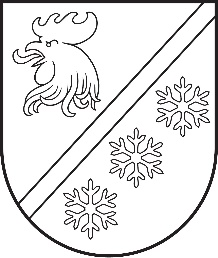 Reģ. Nr. 90000054572Saieta laukums 1, Madona, Madonas novads, LV-4801 t. 64860090, e-pasts: pasts@madona.lv ___________________________________________________________________________MADONAS NOVADA PAŠVALDĪBAS DOMESLĒMUMSMadonā2024. gada 30. aprīlī						        	     		           Nr. 302								                  (protokols Nr. 7, 66. p.)				Par grozījumiem Madonas novada pašvaldības domes 24.01.2023. lēmumā Nr. 6 “Par Madonas novada pašvaldības iestāžu amata vienību sarakstu apstiprināšanu”Saskaņā ar Ministru kabineta 2016. gada 5. jūlija noteikumiem Nr. 445 “Pedagogu darba samaksas noteikumi” no 2024. gada 1. janvāra izglītības pedagogiem zemākā mēneša algas likme 1 526,00 eiro, t.sk. dienesta viesnīcas/ internāta skolotājam (turpmāk – internāta skolotājs).Šobrīd dienesta viesnīcas/ internāta skolotāja darba samaksa tiek nodrošināta atbilstoši apstiprinātajam amatu vienību skaitam un normatīvajos aktos noteiktajā apmērā. Bet izvērtējot internāta skolotāja un  vispārējās izglītības  skolotāja amata aprakstos iekļautos darba pienākumus, pastāv atšķirība pedagoģiskā darba veikšanā, piemēram, nosakot kontaktstundas un citus pienākumus. Tāpat dienesta viesnīcas vai internāta pakalpojumus izmantojošiem izglītojamiem pēc mācību stundām, atbilstoši vecumposmam, ir iespēja apmeklēt pagarināto dienas grupu, individuālās konsultācijas, kā arī ar mācību un audzināšanu saistītus jautājumus risināt saziņā ar klases audzinātāju. Izvērtējot esošos resursus, kā arī pieaugošo finanšu resursu nepieciešamību izglītības jomai pašvaldībā, ņemot vērā pašvaldības izglītības iestāžu dienesta viesnīcas un internātu darba organizācijas laiku un principus, ir priekšlikums optimizēt internāta skolotāja amata vienību skaitu. Izglītības iestādes direktors izvērtē un sniedz priekšlikumus tehnisko darbinieku amatu vienību skaitam, lai nodrošinātu dienesta viesnīcas/ internāta pakalpojumus, kā arī aktualizē esošo pedagoģisko darbinieku iesaisti mācību un audzināšanas darbā ar izglītojamajiem, kuri izmanto dienesta viesnīcas un internāta pakalpojumus.Pēdējo 2,5 gadu laikā grāmatvedības sfērā strādājošo darbinieku skaits ir samazināts par 26% kas ir lielākais samazinājums starp visām nodaļām. Divu gadu laikā nodaļa ir apvienota un centralizēta ar visu pārvalžu grāmatvedībā iesaistītajiem darbiniekiem un darba uzdevumi ir sadalīti sfērās, konkrēti nodalot pienākumu sfēras (ekonomika, pamatlīdzekļi, algas, pakalpojumi, materiāli, debitori). Iepriekšējos gados finanšu nodaļa uzskaitē ņēma kancelejas materiālus, remont materiālus, biroja preces un t.t. lai pilnveidotu finanšu nodaļas darbu un atvieglotu struktūrvienību darbu un varētu veikt budžeta līdzekļu lietderības izvērtēšanu 2023.gadā finanšu nodaļas materiālu grāmatveži uzsāka materiālu uzskaiti vienībās, kas bija arī vairāku gadu revidenta ieteikums. Piemēram uzskaitē ņemot nevis kancelejas materiālus, bet pildspalvas, lineālus, zīmuļus, skavas, dzēšgumiju un t.t. Šāda pāreja uz detalizētu uzskaiti nozīmīgi palielināja grāmatojumu skaitu un pieauga laiks vienas pavadzīmes apstrādāšanai. Ja 2023.gada marta aprīļa un maija sešu materiālu grāmatvežu veikto operāciju skaits bija 83 543 tad pēc jaunās sistēmas ieviešanas tā paša gada oktobrī novembrī un decembrī veikto operāciju skaits pieauga līdz 120 953 operācijām, kas ir par 44,7 % operāciju pieaugums.Pamatojoties uz augstāk minēto Finanšu nodaļas materiālu sfēras grāmatvežu skaits būtu jāpalielina vismaz par 1 grāmatvedi. Veicot grozījumus centrālās administrācijas Finanšu nodaļas amatu vienību sarakstos.Ņemot vērā to, ka Liezēres pagasta pārvaldes Nekustamā īpašumu nodaļas darbiniekiem palielinājies darbu apjoms, jo nākas papildus jau esošajam darba apjomam nodrošināt arī divu jaunuzcelto sociālās aprūpes un rehabilitācijas centrs “Ozoli” ēku uzraudzību un apkalpošanu, kā arī ņemot vērā to, ka Liezēres pagasta pārvalde nodarbinātības pasākuma “Algoti pagaidu sabiedriskie darbi” ietvaros darbos var nodarbināt tikai vienu darbinieku (iepriekš 3 darbinieki), lai nodrošinātu laicīgu, kvalitatīvu un operatīvu darbu norisi, nepieciešama vēl viena remontstrādnieka amata vienība. Līdz ar iepriekš minēto, nepieciešams veikt izmaiņas Liezēres pagasta pārvaldes amata vienību sarakstā,  palielināt remontstrādnieka amata vienību skaitu no 2 uz 3.Ošupes pagasta pārvaldē teritorijas uzturēšanas darbus līdz šim nodrošināja Ošupes pagasta Īpašumu uzturēšanas nodaļa un Nodarbinātības valsts aģentūras norīkoti algoto pagaidu sabiedrisko darbu veicēji. Līdz šim APSD darbu veikšanā tika iesaistīti 5 darbu veicēji. Šogad APSD darbu veicēju skaits, ko vienlaicīgi nodarbina Ošupes pagasta pārvaldē samazinājies līdz vienai vietai.Ošupes pagasta ĪUN štatos ir 1,5 vienības labiekārtošanas darbu strādnieku, kam jānodrošina O. Kalpaka dzimto māju Liepsalas teritorijas uzturēšanu, Degumnieku un Ošupes pagasta teritorijas uzturēšanu. Samazinoties APSD darbos iesaistīto skaitam par četriem darbiniekiem, liela daļa teritorijas uzturēšanas darbu jāveic tieši labiekārtošanas darbu strādniekiem, ko problemātiski nodrošināt ar esošiem darbiniekiem.Lai nodrošinātu efektīvu teritorijas uzkopšanu Ošupes pagasta pārvaldes štatu vienību sarakstā nepieciešams vēl viens labiekārtošanas darbu strādnieks, līdz ar to nepieciešams veikt grozījumus Madonas novada pašvaldības iestāžu amata vienību sarakstā.Ošupes pagasta pārvaldes iestādē Lubāna mitrāja informācijas centrā šobrīd ir apstiprināta 1 slodze amatu vienībai “Tūrisma informācijas centra konsultants” un 0,5 slodze amata vienībai “Tūrisma informācijas speciālists (no 1.maija līdz 30.septembrim)”.Lai nodrošinātu nepārtrauktu Lubāna mitrāja informācijas centra darbību tūrisma aktīvajā sezonā ir nepieciešami 2 pilna laika darbinieki. Centrs sniedz dažādus pakalpojumus, viens no tiem ir ekskursijas Lubāna mitrājā. Ekskursiju piedāvājumu lielākoties izmanto darba dienās un uz ekskursijas brīdi centrs tiek aizslēgts. Papildus šī brīža pienākumiem, ko speciālists veica strādājot ar 0,5 slodzi, t.i. nodrošināt centra darbību brīvdienās, speciālista pienākumos būs nodrošināt centra darbību ekskursiju laikā, kā arī telpu uzkopšanā, palīdzība pasākumu organizēšanā, viesu uzņemšana u.c. pienākumi. Darba grafiks tiks noteikts saskaņojot to ar konsultanta darba laiku.Lai nodrošinātu pilnu slodzi amata vienībai “Tūrisma informācijas speciālists (no 1.maija līdz 30.septembrim)”, Lubāna mitrāja informācijas centra budžetam nepieciešami papildus 2190 EUR.Pašvaldību likuma 10. panta pirmajā daļā paredzēts, ka dome ir tiesīga izlemt ikvienu pašvaldības kompetences jautājumu un pieņemt lēmumus citos ārējos normatīvajos aktos paredzētajos gadījumos.Pamatojoties uz Pašvaldību likuma 10. panta pirmo daļu, ņemot vērā 17.04.2024. Uzņēmējdarbības, teritoriālo un vides jautājumu komitejas un 23.04.2024. Finanšu un attīstības komitejas atzinumus, atklāti balsojot: PAR - 14 (Agris Lungevičs, Aigars Šķēls, Artūrs Čačka, Arvīds Greidiņš, Gatis Teilis, Gunārs Ikaunieks, Iveta Peilāne, Kaspars Udrass, Māris Olte, Rūdolfs Preiss, Sandra Maksimova, Valda Kļaviņa, Vita Robalte, Zigfrīds Gora), PRET - NAV, ATTURAS - NAV, Madonas novada pašvaldības dome NOLEMJ:Madonas Valsts ģimnāzijas amata vienību sarakstā, kas apstiprināts ar Madonas novada pašvaldības domes 24.01.2023. lēmumu Nr. 6 (protokols Nr. 1, 6. p.) “Par Madonas novada pašvaldības iestāžu amata vienību sarakstu apstiprināšanu” (Pielikums Nr.6), izdarīt šādus grozījumus:Ar 01.09.2024. Madonas Valsts ģimnāzijas amata vienību sarakstā grozīt esošo amata vienību “Dienesta viesnīcas administrators” ar profesijas kodu 4224 02, amata vienību skaitu 0,25, mēnešalgas likmi 780 EUR, mēnešalgas fondu 195 EUR, amata saimi 3., amata saimes līmeni I, mēnešalgas grupu 5., uz “Dienesta viesnīcas administrators” ar profesijas kodu 4224 02, amata vienību skaitu 0,5, mēnešalgas likmi 780 EUR, mēnešalgas fondu 390 EUR, amata saimi 3., amata saimes līmeni I, mēnešalgas grupu 5.Madonas novada Centrālās administrācijas amata vienību sarakstā, kas apstiprināts ar Madonas novada pašvaldības domes 24.01.2023. lēmumu Nr. 6 (protokols Nr. 1, 6. p.) “Par Madonas novada pašvaldības iestāžu amata vienību sarakstu apstiprināšanu” (Pielikums Nr.17), izdarīt šādus grozījumus:Ar 01.05.2024. Madonas novada Centrālās administrācijas amata vienību saraksta sadaļā “Finanšu nodaļa” grozīt esošo amata vienību “grāmatvedis” ar profesijas kodu 3313 01, amata vienību skaitu 17, mēnešalgas likmi 1230 EUR, mēnešalgas fondu 20910 EUR, amata saimi 17., amata saimes līmeni III, mēnešalgas grupu 8., uz “grāmatvedis” ar profesijas kodu 3313 01, amata vienību skaitu 18, mēnešalgas likmi 1230 EUR, mēnešalgas fondu 22140 EUR, amata saimi 17., amata saimes līmeni III, mēnešalgas grupu 8.Madonas novada Cesvaines apvienības pārvaldes un tās pakļautībā esošo iestāžu amata vienību sarakstā, kas apstiprināts ar Madonas novada pašvaldības domes 24.01.2023. lēmumu Nr. 6 (protokols Nr. 1, 6. p.) “Par Madonas novada pašvaldības iestāžu amata vienību sarakstu apstiprināšanu” (Pielikums Nr.18), izdarīt šādus grozījumus:Ar 01.09.2024. Cesvaines vidusskolas (bez pedagogu amatiem) amata vienību sarakstā grozīt esošo amata vienību “Auklis” ar profesijas kodu 5311 01, amata vienību skaitu 1,2, mēnešalgas likmi 760 EUR, mēnešalgas fondu 912 EUR, amata saimi 33., amata saimes līmeni I, mēnešalgas grupu 4., uz “Auklis” ar profesijas kodu 5311 01, amata vienību skaitu 1,5, stundas algas likmi EUR 4,55, mēnešalgas fondu 1140 EUR, amata saimi 33., amata saimes līmeni I, mēnešalgas grupu 4.Madonas novada Liezēres pagasta pārvaldes un tās pakļautībā esošo iestāžu amata vienību sarakstā, kas apstiprināts ar Madonas novada pašvaldības domes 24.01.2023. lēmumu Nr. 6 (protokols Nr. 1, 6. p.) “Par Madonas novada pašvaldības iestāžu amata vienību sarakstu apstiprināšanu” (Pielikums Nr.27), izdarīt šādus grozījumus:Ar 01.05.2024. Madonas novada Liezēres pagasta Īpašuma uzturēšanas nodaļas amata vienību sarakstā grozīt amata vienību “Remontstrādnieks” ar profesijas kodu 9313 02, amata vienību skaitu 2, mēnešalgas likmi 890 EUR, mēnešalgas fondu 1780 EUR, amata saimi 16., amata saimes līmeni IV, mēnešalgas grupu 4., uz “Remontstrādnieks” ar profesijas kodu 9313 02, amata vienību skaitu 3, mēnešalgas likmi 890 EUR, mēnešalgas fondu 2670 EUR, amata saimi 16., amata saimes līmeni IV, mēnešalgas grupu 4.Ar 01.09.2024. Liezēres pamatskolas (bez pedagogu amatiem) amata vienību saraksta sadaļā “Liezēres pamatskolas pirmsskolas izglītības grupas” grozīt esošo amata vienību “Pirmsskolas skolotāja palīgs - nakts aukle” ar profesijas kodu 5312 01, amata vienību skaitu 1,5, stundas algas likmi EUR 4,79, mēnešalgas fondu 1200 EUR, amata saimi 33., amata saimes līmeni I, mēnešalgas grupu 4., uz “Pirmsskolas skolotāja palīgs - nakts aukle” ar profesijas kodu 5312 01, amata vienību skaitu 1,3, stundas algas likmi EUR 4,79, mēnešalgas fondu 1040 EUR, amata saimi 33., amata saimes līmeni I, mēnešalgas grupu 4.Madonas novada Ļaudonas pagasta pārvaldes un tās pakļautībā esošo iestāžu amata vienību sarakstā, kas apstiprināts ar Madonas novada pašvaldības domes 24.01.2023. lēmumu Nr. 6 (protokols Nr. 1, 6. p.) “Par Madonas novada pašvaldības iestāžu amata vienību sarakstu apstiprināšanu” (Pielikums Nr.28), izdarīt šādus grozījumus:Ar 01.09.2024. Andreja Eglīša Ļaudonas pamatskolas (bez pedagogu amatiem) amata vienību sarakstā grozīt esošo amata vienību “Nakts dežurants skolas internātā” ar profesijas kodu 9629 07, amata vienību skaitu 1, mēnešalgas likmi 720 EUR, mēnešalgas fondu 720 EUR, amata saimi 4., amata saimes līmeni I A, mēnešalgas grupu 3., uz “Nakts dežurants skolas internātā” ar profesijas kodu 9629 07, amata vienību skaitu 1, stundas algas likmi EUR 4,31, mēnešalgas fondu 720 EUR, amata saimi 4., amata saimes līmeni I A, mēnešalgas grupu 3.Madonas novada Ošupes pagasta pārvaldes un tās pakļautībā esošo iestāžu amata vienību sarakstā, kas apstiprināts ar Madonas novada pašvaldības domes 24.01.2023. lēmumu Nr. 6 (protokols Nr. 1, 6. p.) “Par Madonas novada pašvaldības iestāžu amata vienību sarakstu apstiprināšanu” (Pielikums Nr.31), izdarīt šādus grozījumus:Ar 01.05.2024. Ošupes pagasta Īpašumu uzturēšanas nodaļas amata vienību sarakstā grozīt amata vienību “Labiekārtošanas darbu strādnieks” ar profesijas kodu 9214 03, amata vienību skaitu 1,5, stundas algas likmi 4,97 EUR, mēnešalgas fondu 1245 EUR, amata saimi 16., amata saimes līmeni III, mēnešalgas grupu 3., uz “Labiekārtošanas darbu strādnieks” ar profesijas kodu 9214 03, amata vienību skaitu 2,5, stundas algas likmi 4,97 EUR, mēnešalgas fondu 2075 EUR, amata saimi 16., amata saimes līmeni III, mēnešalgas grupu 3.Ar 01.05.2024. Ošupes pagasta Lubāna mitrāja informācijas centra amata vienību sarakstā grozīt amata vienību “Tūrisma informācijas speciālists (no 1. maija līdz 30. septembrim)” ar profesijas kodu 4221 05, amata vienību skaitu 0,5, mēnešalgas likmi 730 EUR, mēnešalgas fondu 365 EUR, amata saimi 50., amata saimes līmeni I, mēnešalgas grupu 5., uz “Tūrisma informācijas speciālists (no 1. maija līdz 30. septembrim)” ar profesijas kodu 4221 05, amata vienību skaitu 1, stundas algas likmi 4,37 EUR, mēnešalgas fondu 730 EUR, amata saimi 50., amata saimes līmeni I, mēnešalgas grupu 5.Ar 01.09.2024. Degumnieku pamatskolas (bez pedagogu amatiem) amata vienību sarakstā grozīt esošo amata vienību “Internāta nakts auklis” ar profesijas kodu 5311 01, amata vienību skaitu 1,24, stundas algas likmi EUR 4,67, mēnešalgas fondu 967,2 EUR, amata saimi 33., amata saimes līmeni I, mēnešalgas grupu 4., uz “Internāta nakts auklis” ar profesijas kodu 5311 01, amata vienību skaitu 1,34, stundas algas likmi EUR 4,67, mēnešalgas fondu 1045 EUR, amata saimi 33., amata saimes līmeni I, mēnešalgas grupu 4.Uzdot Madonas novada pašvaldības iestāžu vadītājiem, kuru vadīto iestāžu amata vienību sarakstos ir izdarītas izmaiņas ar šo lēmumu, darba tiesiskās attiecības to vadītajās iestādēs organizēt saskaņā ar šajā lēmumā noteikto, ja nepieciešams, izbeidzot, grozot vai nodibinot darba tiesiskās attiecības saskaņā ar darba tiesiskās attiecības regulējošajiem Latvijas Republikā spēkā esošajiem normatīvajā aktiem.Uzdot Madonas novada Centrālās administrācijas Juridiskajai un personāla nodaļai, aktualizējot Madonas novada pašvaldību iestāžu amata vienību sarakstus, ņemt vērā šajā lēmumā noteiktos grozījumus amata vienību sarakstos.Uzdot Madonas novada Centrālās administrācijas Finanšu nodaļai, veicot ar darbinieku atlīdzību saistītos aprēķinus un maksājumus, ņemt vērā šajā lēmumā noteiktos grozījumus amata vienību sarakstos. Finanšu līdzekļus amata vienību atlīdzības izmaiņu finansēšanai paredzēt no Madonas novada pašvaldības 2024. gada budžeta nesadalītajiem līdzekļiem. Finansējumu attiecībā uz amata vienību “Tūrisma informācijas speciālists (no 1. maija līdz 30. septembrim)” paredzēt no Madonas novada Ošupes pagasta pārvaldes Īpašumu uzturēšanas nodaļas algu fonda.Domes priekšsēdētājs					             A. Lungevičs	Seržāne 26136230Ankrava 29374376Daiders 26361110Šrubs 28374223Lauva 26199545